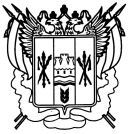 Российская ФедерацияРостовская областьЗаветинский районмуниципальное образование «Заветинское сельское поселение»Администрация Заветинского сельского поселенияПостановление№ 11803.11.2020                                                                                      с. ЗаветноеВ соответствие с Федеральными законами от 06.10.2003 № 131-ФЗ «Об общих принципах организации местного самоуправления в Российской Федерации», от 28.12.2013 № 443-ФЗ  «О федеральной информационной адресной системе и о внесении изменений в Федеральный закон «Об общих принципах организации местного самоуправления в Российской Федерации», постановлением Российской Федерации от 19.11.2014 № 1221 «Об утверждении правил присвоения, изменения и аннулирования адресов», Уставом  муниципального образования «Заветинское сельское поселение», постановлением Администрации Заветинского сельского поселения от 23.11.2015 № 212 (в ред. от 08.08.2017 № 97) «Об утверждении административного регламента по предоставлению муниципальной услуги «Присвоение, изменение и аннулирование адреса объекта адресации», на основании заявления председателя районного потребительского общества Бирюковой Веры Тихоновны от 26.10.2020, в целях упорядочения адресного хозяйстваПОСТАНОВЛЯЮ:1. Изменить адрес объекта адресации: нежилого здания (магазин)с кадастровым номером 61:11:0010101:6499, площадью 38,1 кв. метров, расположенного по ул. Красная, д. 7,с. Заветное, Заветинского района, Ростовской области, на новый адрес:Российская Федерация, Ростовская область, Заветинский район, Заветинское сельское поселение, с. Заветное, ул. Красная, д. № 7-б.2. Главному специалисту по вопросам муниципального хозяйства Администрации Заветинского сельского поселения И.А. Шпаковой внести в федеральную информационную адресную систему (ФИАС) адрес объекта недвижимости, присвоенный настоящим постановлением.2. Постановление вступает в силу с момента его подписания.3. Контроль за выполнением постановления оставляю за собой.Глава АдминистрацииЗаветинского сельского поселения                            С.И.Бондаренко                  Постановление вносит главный специалистпо вопросам имущественныхи земельных отношенийОб изменении адреса нежилого      здания с кадастровым номером 61:11:0010101:6499 